INDICAÇÃO Nº 4847/2017Indica ao Poder Executivo Municipal a operação “tapa buraco” e reparo, no asfalto à Rua Jose Cláudio Venturelli, altura nº 229, Jardim das Orquídeas. Excelentíssimo Senhor Prefeito Municipal, Nos termos do Art. 108 do Regimento Interno desta Casa de Leis, dirijo-me a Vossa Excelência para solicitar operação tapa buraco e reparo em camada asfáltica á Rua Jose Cláudio Venturelli, altura nº 229, Jardim das Orquídeas.Justificativa:  Conforme relatos dos moradores locais, em visita “in loco”, verificamos que pela Rua Jose Cláudio Venturelli, altura nº 229 Jardim das Orquídeas, há muitos buracos de grandes dimensões no asfalto que tem causado muitos transtornos aos motoristas, pedestres que por ali transitam, podendo causar sérios acidentes, sendo de urgências o que se pede. Plenário “Dr. Tancredo Neves”, em 26 de Maio de 2017.                          Paulo Cesar MonaroPaulo Monaro-Vereador Líder Solidariedade-Fotos do local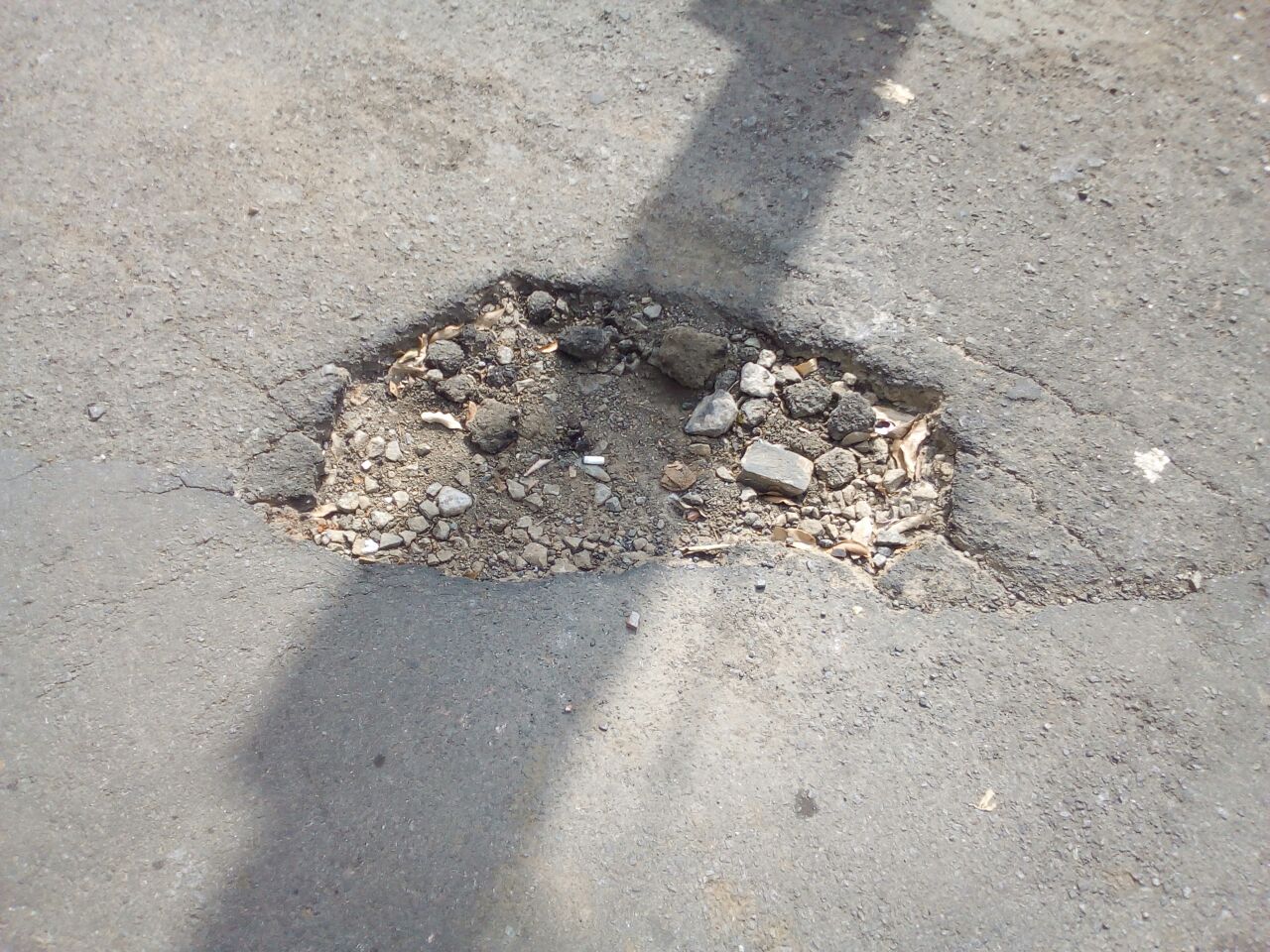 